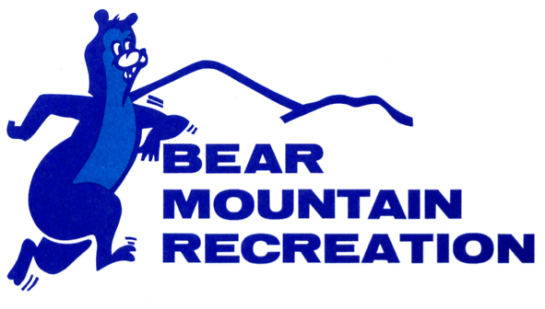 December 15, 2022HOLIDAY SCHEDULEProposed holiday schedule for 2023January 16, 2023		Monday		Martin Luther King’s BirthdayFebruary 13, 2023		Monday		Lincoln’s BirthdayFebruary 20, 2023		Monday		Washington’s Birthday (President’s Day)May 29, 2023			Monday		Memorial DayJuly 4, 2023			Tuesday		Independence Day (observed)September 4, 2023		Monday		Labor DayNovember 10, 2023		Friday			Veteran’s DayNovember 23, 2023		Thursday		Thanksgiving DayNovember 24, 2023		Friday			Day After ThanksgivingDecember 22, 2023		Friday			Christmas Eve (observed)December 25, 2023		Monday		Christmas Day (observed)December 29, 2023		Friday			New Year’s Eve (observed)January 1, 2024		Monday		New Year’s Day (observed)